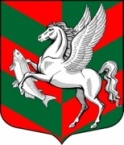 Администрация муниципального образованияСуховское сельское поселениеКировского муниципального района Ленинградской области   П О С Т А Н О В Л Е Н И Еот 03 мая 2023 года № 70       О переходе с регулярного отопленияна периодическое протапливание     Руководствуясь Правилами подготовки и проведения отопительного сезона в Ленинградской области, утвержденными постановлением Правительства Ленинградской области от 19.06.2008 г. № 177 в связи с устойчивым наступлением среднесуточной температуры наружного воздуха выше +8ºС:перейти с регулярного отопления на периодическое протапливание детских, административных учреждений, жилых домов и прочих зданий с 10 мая 2023 года теплоснабжающей организации АО «Ленинградская областная тепло-энергетическая компания».Глава администрации                                                                   О.В. БарминаСОГЛАСОВАНОВедущий специалист   	   А.А. ГусеваРазослано: дело-2, МУП «Сухое ЖКХ», АО «ЛОТЭК».